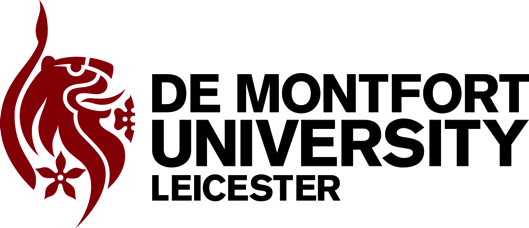 [Faculty of][Programme title and award](Type A – Revalidation of existing programme)Supporting InformationContents											Statement from Pro Vice Chancellor/Dean 					Introduction / rationale Programme Characteristics and AimsProgramme design and structureDiagrammatic structure of the programmeA statement of the programme learning outcomes, with the level of each outcome detailedStudent assessment timetableAssessment matrix mapping modules to programme learning outcomesCommentary on the teaching, learning and assessment strategyCommentary on external consultationCommentary on internationalism and UDL PSRB requirements (if applicable)Student experienceConsideration of student transitionsProgression opportunities and employabilityStudent consultationResourcesPhysical resource – space and equipmentStaffing (including staff development requirements)Programme support requirementsRequired Appendices:Programme planning formExternal examiner report/sProgramme Appraisal and Enhancement documents (PAE) or periodic review documentsDMU Library Resource ListEnhancing Learning through Technology checklistEquality prompts documentCurriculum modification form (if applicable)Optional Appendices:	Email of support from External Examiner Market Insight Report			Focus Group report								Letter (sample) sent to students concerning re-validation				Date of eventProposed intake dateProgramme LeadContributors